TABELA 1 –ULOGA I CILJEVI ORGANIZACIJE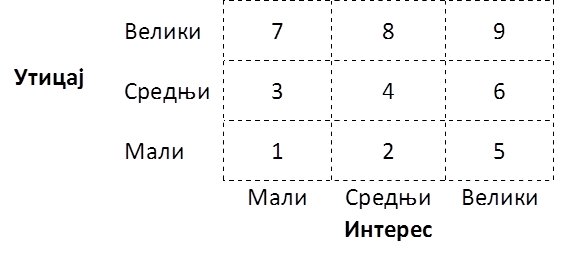 OBLAST SERTIFIKACIJE ( SCOPE) ORGANIZACIJEZainteresovane straneNavesti najvažnije zainteresovane strane relevantne za poslovanje vaše organizacije. Za svaku identifikovanu zainteresovanu stranu:•	Identifikovati kategoriju zainteresovane strane: EKSTERNA , INTERNA•	Naziv zainteresovane strane (pojedinačna organizacije ili grupa u okviru kategorije)		EKSTERNE STRANE: Kupac, Dobavljač , Zakonodavac , Sertifikaciono telo , Konkurencija , Lokalna zajednica , Banka - ostali		INTERNE STRANE: Vlasnik , Zaposleni , Sektor organizacije•	Ukratko opisati interese i ciljeve zainteresovane strane•	Proceniti uticaj zainteresovane strane (mali, srednji, veliki) – mera koliko zainteresovana strana utiče na poslovanje Vaše organizacije  (uticaj na definisanje strategije, poslovnih planova, izbora menadžmenta i sl.)•	Proceniti interes zainteresovane strane (mali, srednji, veliki) – mera koliko je poslovanje vaše organizacije važno ili korisno za identifikovanu zainteresovanu stranu.R.B.ZAINTERESOVANA STRANA(EKSTERNA / INTERNA )ZAINTERESOVANA STRANA(NAZIV / GRUPA)INTERES I CILJ ZAINTERESOVANE STRANE123456789101112131415R.B.ZAINTERESOVANA STRANA (NAZIV / GRUPA)Faktor uticaja i interesa zainteresovane strane